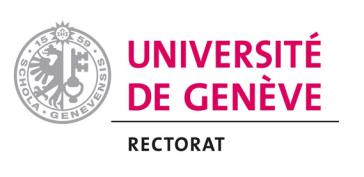 Modèle de lettre destinée aux membres d’une commission de nominationChers et chères collègues,Permettez-moi tout d'abord de vous remercier d'avoir accepté de faire partie de la commission de sélection pour le poste de professeur-e titulaire/associé-e ouvert en zzz et le/la Prof. xxxx d'avoir pris le rôle de rapporteur/trice au sein de la commission. Je me réjouis, en tant que président-e de la commission, de travailler avec vous lors de cette procédure dans les semaines, les mois à venir.Comme premier point de notre ordre du jour, puis-je vous demander de parcourir la liste des candidates et candidats et de vérifier rapidement que vous n'avez aucun des "conflits d'intérêts" suivants avec les personnes mentionnées :lien de parenté : parent-e ou allié-e avec la personne à évaluer ou avec la personne qui sollicite une attribution de bourse ou de fonds (ci-après « la personne concernée »), en ligne directe ou jusqu’au troisième degré inclusivement en ligne collatérale,lien privé : union par mariage, fiançailles, partenariat enregistré, ou vie de couple,lien d’amitié proche avec la personne concernée : vacances en commun, parrainages, etc.lien d’intérêt de propriété commune (immobilière, brevet…)lien financier direct ou indirect avec la personne concernée ou avec l’objet de décision de la commission.tout lien avéré pouvant conduire à une attitude ou un jugement partial.Si vous deviez vous trouver dans une telle situation avec un-e (ou plusieurs) candidat-e(s), veuillez contacter immédiatement xxxx.Avec mes salutations distinguées,xyxy